   CIRCUIT OF BOWLAND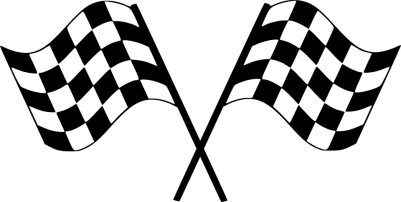                      HOTPOT RALLY 2022         ENTRY FORMI wish to enter the Tour of Bowland Hotpot Rally. I certify that the information given here is correct and that I will comply with the Rules and Regulations of the event as set out in the Supplementary Regulations. PAYMENT:DON’T FORGET:Payment should be made at the time of entering and can be paid by either:-A cheque for the full amount made payable to ‘Preston & District Vintage Car Club Ltd’ and posted to Richard Prest (See below)orBy bank transfer toNatWest Accrington    Sort Code 01 00 04     Account number 10081941Please quote reference ‘HOTPOT plus your Surname and Initials’PLEASE ALSO COMPLETE:ENTRIES TO: Richard Prest, Old Chapel House Farm, Commons Lane, Balderstone, Nr           Blackburn, BB2 7LL Or                 rbprest54@gmail.com  NB Some Entry Forms have a different return address on – this does not matter both addresses will work. This is the revised address so please use this one if possible.Name of Driver:Address:Telephone No: Email address:Name of Passenger:Make of Car:Model Type:Year of Manufacture:What car club(s) are you a member of?PDVCC                          LAC                     Porsche Club GB          OTHER (Please state)                    NoneSignature:Number Total Entry Fee£65.00 per carNo of Additional meals required£20.00 per headTotal paidI am entering by:-PostonlineI am making payment by:-Cheque Bank transferNumber of vegetarian meals required:Number of vegetarian meals required: